SOLZICE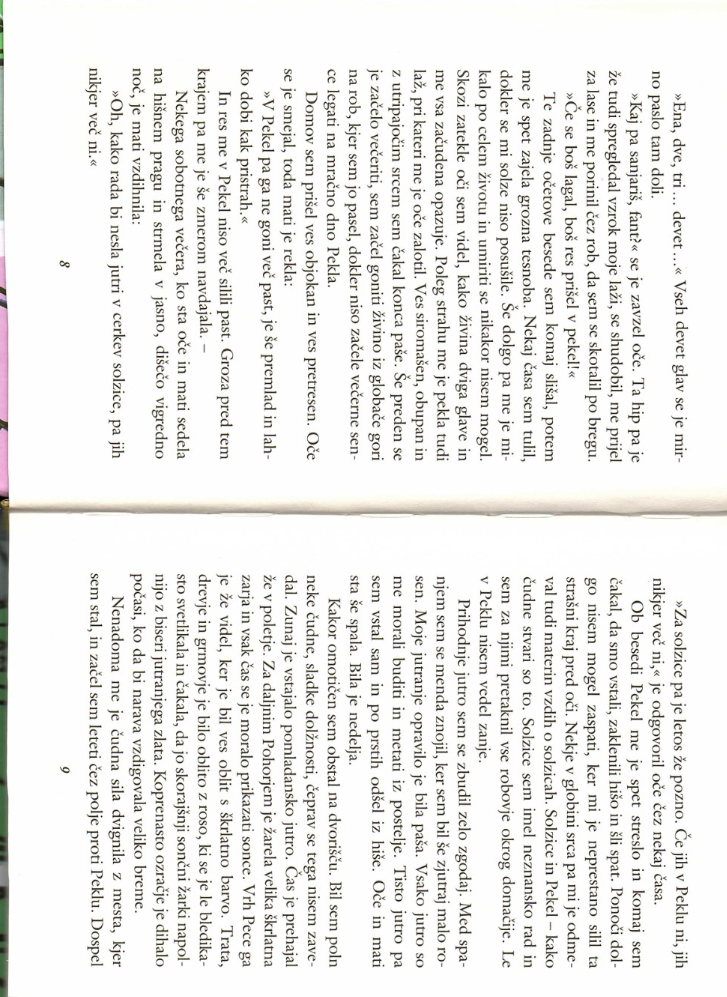 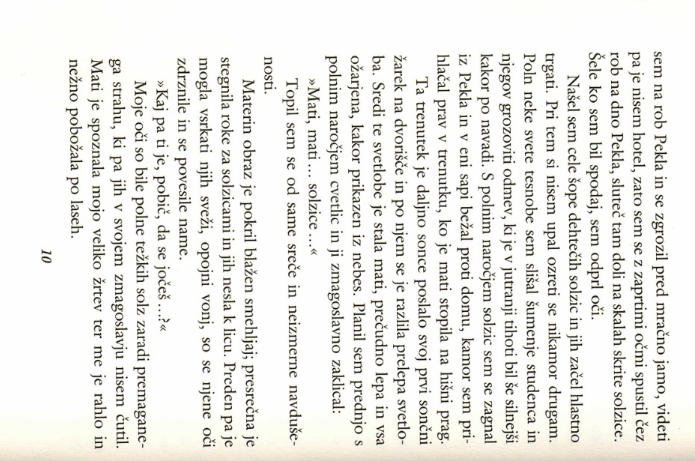 